Mindful Monday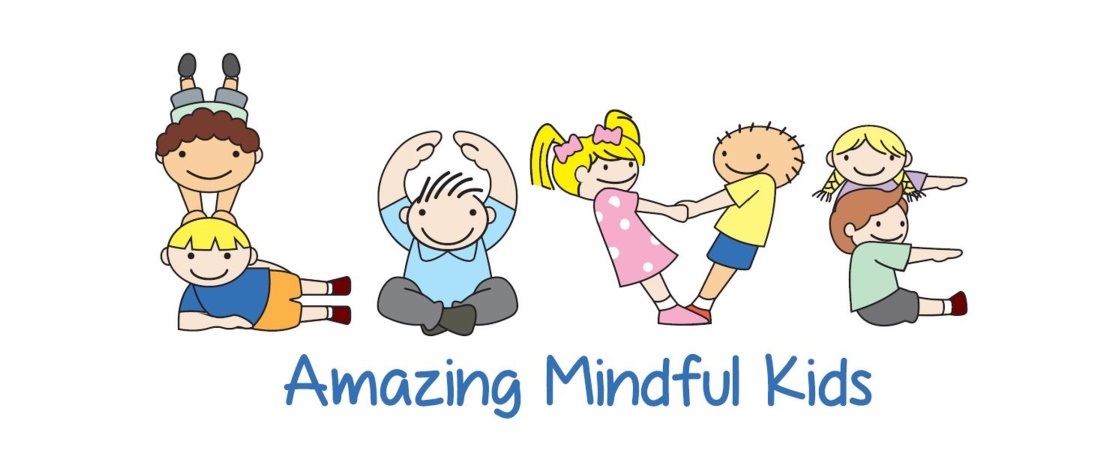 Complete one of the following activities (or as many as you like!)Try the Elephant Breathing Technique and build up different breathing techniques during the week.Try this guided visualisation called Being Happy!https://soundcloud.com/user-547419318/being-happy-walk-tall-si-p66-ciaraGo on a Sight and Sound Scavenger Hunt (attached).Do some mindful colouring or create your own art by taking a pencil for a walk!  See how it’s done here - https://www.youtube.com/watch?v=S2pS4pcnJy0Spend time with your loved ones & organise a Mindful Monday Family Movie!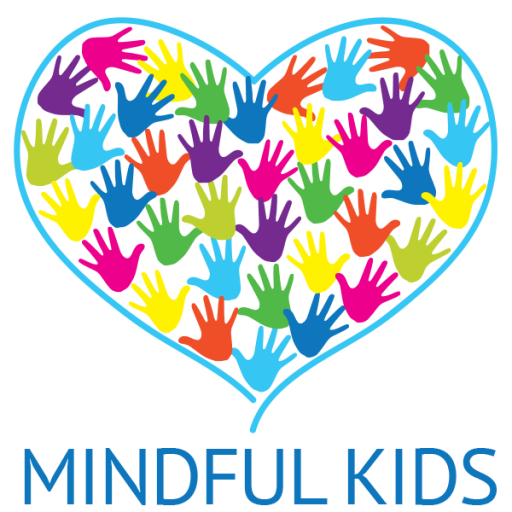 